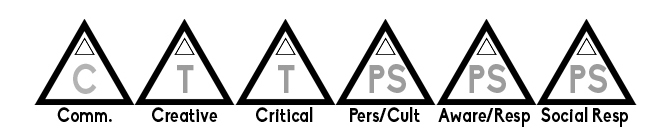 Leçon – Division des nombres entiers avec les jetons – 8.3Les termes importants dans la division :6  2 = 3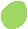 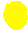 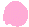 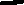 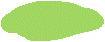 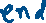 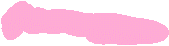 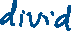 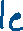 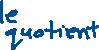 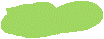 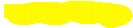 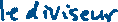 La division peut représenter deux différentes situations :Partager entre les personnes :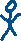 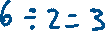 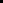 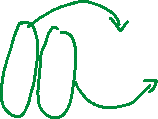 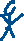 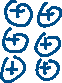 Faires les groupes de deux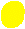 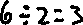 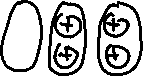 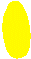 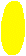 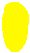 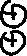 Ton tour			8  4 = 2Partager entre quatre personnes :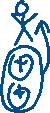 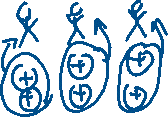 Faires les groupes de quatre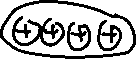 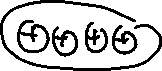 SituationExempleSoluitionSoluitionTon tourPositif positif(+12)   (+3) =_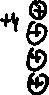 Partage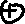 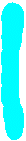 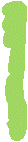 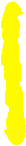 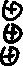 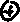 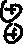 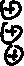 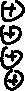 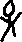 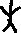 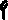 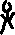 Faire les groupes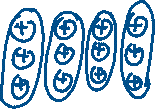 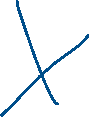 Négatif négatif(-12)   (-3) =_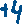 Partage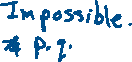 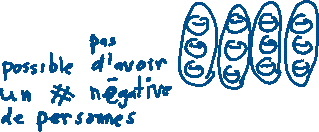 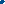 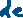 Faire les groupes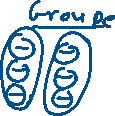 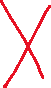 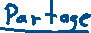 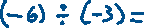 Négatif  positif(-12)   (+3) =_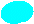 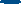 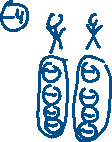 Partage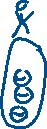 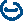 Faire les groupes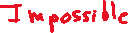 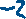 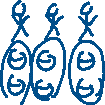 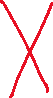 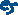 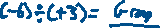 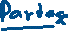 Positif négatif(+12)   (-3) =_PartageFaire les groupes